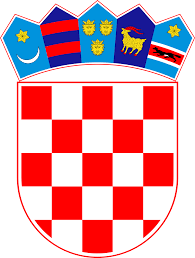 RANG LISTA VREDNOVANJA KANDIDATA PREMA BROJU BODOVA NAKON PROCJENE ODNOSNO  TESTIRANJA- RADNO MJESTO UČITELJ GLAZBENE KULTURE, ODREĐENO, NEPUNO RADNO VRIJEME ZA 20 SATI TJEDNO, ZAMJENA                        Predsjednica  Povjerenstva:    Karmen ŠirovićREPUBLIKA HRVATSKA                                                                                                      OSNOVNA ŠKOLA SPLIT 3 Ulica Brune Bušića 6, 21000 Split                                                                                                    KLASA: 112-02/23-01/8                                                                                                                                        URBROJ: 2181-1-265-23-10                                                                                                           Split, 10.11.2023.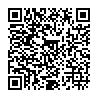 REDNIBROJIME I PREZIME KANDIDATABROJ BODOVAG.C.18.5